Департамент внутренней и кадровой политики Белгородской областиОбластное государственное автономное профессиональное образовательное учреждение«Белгородский индустриальный колледж»Рассмотреноцикловой комиссией радиовещания и систем диспетчерского управленияОГАПОУ «Белгородский индустриальный колледж»Протокол заседания №3От «19» октября 2018 г.Председатель цикловой комиссии________________/Чобану Л.А./Методическая разработка«Проведение экзамена квалификационного по профессиональному модулю ПМ 04.Организация технического обслуживания и ремонт систем телекоммуникацийи информационных технологий диспетчерского управления»для обучающихся специальности27.02.05 «Системы и средства диспетчерского управления»Разработчики: Преподаватели профессионального цикла дисциплин Касторных Л.М.,                        Чобану Л.А.Белгород, 2018 г.ПОЯСНИТЕЛЬНАЯ ЗАПИСКАЭкзамен (квалификационный) проверяет готовность обучающегося к выполнению вида профессиональной деятельности и сформированности у него компетенций, определенных в разделе «Требования к результатам освоения ОПОП» ФГОС СПО по специальности 27.02.05 «Системы и средства диспетчерского управления». Актуальность методической разработки заключается в разработке механизма проведения экзамена (квалификационного) по специальности 27.02.05 «Системы и средства диспетчерского управления» с целью определения соответствия результатов освоения обучающимися программ подготовки специалистов среднего звена требованиям ФГОС СПО, профессиональным стандартам.Методическая разработка проведения экзамена (квалификационного) была представлена на педагогическом и методическом Советах колледжа и рекомендована цикловым комиссиям для применения.Регламентирующие локальные акты:- Положение о проведении текущего контроля и промежуточной аттестации; - Положение о планировании и проведении аттестации по профессиональному модулю в форме экзамена (квалификационного); - Порядок организации и осуществления образовательной деятельности по образовательным программам среднего профессионального образования.Цель проведения экзамена (квалификационного) – установление комиссией уровня освоения профессиональных и общих компетенций у обучающихся по ПМ 04. Организация технического обслуживания и ремонт систем телекоммуникаций и информационных технологий диспетчерского управления.Оценка уровня усвоения общих и профессиональных компетенций в настоящее время представляет серьезную проблему, которую педагоги пытаются решить собственными силами. Не следует забывать, что компетентность педагога - это необходимое условие для формирования и развития компетентности обучающихся. Итоговая аттестация по профессиональному модулю (экзамен (квалификационный) проводится как процедура внешнего оценивания с участием руководителей профилирующих предприятий. Контроль освоения ПМ в целом направлен на оценку овладения обучающимися квалификацией.Экзамен (квалификационный) может состоять из одного или нескольких аттестационных испытаний. Обучающиеся по специальности 27.02.05 «Системы и средства диспетчерского управления» проходят аттестационные испытания следующих видов: Защита портфолио. Оценка производится путем сопоставления установленных требований с набором документированных свидетельских показаний, содержащихся в портфолио. Выполнение комплексного практического задания. Оценка производится путем сопоставления усвоенных алгоритмов деятельности с заданным эталоном деятельности. Предметом оценки на экзамене (квалификационном) являются компетенции (профессиональные и общие). Состав компетенций (ПК и ОК), анализируется и группируется в целях проведения комплексной оценки компетенций, разработки комплексных заданий для практического экзамена и структуры портфолио.К экзамену (квалификационному) допущены обучающиеся, успешно освоившие все элементы программы профессионального модуля: теоретическую часть модуля (Междисциплинарные курсы) и производственную практику, предусмотренные учебным планом колледжа специальности СПО. Контроль освоения МДК и прохождения практики направлен на оценку результатов преимущественно теоретического обучения и практической подготовленности. Виды и условия проведения экзамена (квалификационного) определяются колледжем, для чего разрабатываются комплекты контрольно- оценочных средств для профессионального модуля. Методологическим ключом к построению банка заданий является связь между компетенциями и успешным решением задач профессиональной деятельности, сопровождающееся социальным и личным ростом обучающегося. Задания и по содержанию, и по форме максимально приближены к задачам профессиональной деятельности.  При составлении заданий учитывается тот факт, что оценивается профессионально значимая для освоения вида профессиональной деятельности информация, направленная на формирование профессиональных компетенций, а также общих компетенций. Задания на проверку усвоения необходимого объема информации носят практикоориентированный комплексный характер. Разработка типовых заданий сопровождается установлением критериев для их оценивания. К началу экзамена (квалификационного) обучающимися готовятся портфолио с индивидуальными показателями успеваемости по МДК и производственной практике. Преподаватели готовят:– комплект контрольно-оценочных средств (КОС) для оценки сформированности общих и профессиональных компетенций по виду профессиональной деятельности; – наглядные пособия, материалы справочного характера, нормативные документы, образцы техники и др., разрешённые к использованию на экзамене, – оценочный лист по профессиональному модулю, экзаменационная ведомость по профессиональному модулю, журнал учебных занятий, зачётные книжки.Объектом оценки ПМ 04. Организация технического обслуживания и ремонт систем телекоммуникаций и информационных технологий диспетчерского управления является «процесс» - процесс деятельности обучающегося. При этом комиссии необходимо оценить правильность применения инструментов, оборудования, соблюдение правил техники безопасности и т.д.«Процесс» оценивается по следующим показателям: - соответствие алгоритму, последовательности действий, - соответствие нормативам затрат времени на выполнение работ;- соответствие выполненного процесса руководящим и нормативным документам, техническому регламенту, правилам, другим документам, устанавливающим требования к качеству процесса, допустимому объему затрат на выполнение процесса.До сведения обучающихся доводится перечень наглядных пособий, материалов справочного характера, нормативных документов и различных технических средств, которые разрешены к использованию на экзамене (квалификационном). Экзамен (квалификационный) проводится и в колледже в специально подготовленном помещении. Аттестационную комиссию возглавляет председатель, который является руководителем профилирующего предприятия. Председатель организует и контролирует работу комиссии, обеспечивает единство требований к выпускникам. Аттестационная комиссия формируется из преподавателей колледжа. Уровень подготовки обучающихся по профессиональному модулю оценивается с формулировкой «вид профессиональной деятельности освоен/не освоен» с оценкой в баллах: 5 (отлично), 4 (хорошо), 3 (удовлетворительно), 2 (неудовлетворительно).Аттестационная комиссия может вынести решение о присвоении обучающемуся очередного разряда по профессии 19832 «Электромонтер охранно-пожарной сигнализации».По результатам экзамена (квалификационного) комиссия оформляет экзаменационную ведомость и протокол с указанием ФИО обучающихся, которым присвоен очередной разряд.Участие работодателей в экзамене (квалификационном) обеспечивает максимальное соответствие подготовки обучающихся всем профессиональным требованиям, экономию для предприятий на расходах на поиске и подборе работников, их переучивании и адаптации. Появляется возможность отобрать самых лучших обучающихся, потому что за весь период обучения их сильные и слабые стороны становятся очевидными.Выводы: Данная методика проведения экзамена (квалификационного) позволяет:- Решать вопросы по трудоустройству выпускников, так как председателем комиссии является руководитель профилирующего предприятия;- Корректировать программы профессионального модуля в соответствии с запросами работодателей;- Прогнозировать деятельность преподавателей на перспективу;- Мотивирует обучающихся на дальнейшие действия в определении профессионального пути;- Является диагностическим средством, так как заключает в себе несколько видов многоуровневой диагностики;- Позволяет корректировать дальнейшую воспитательную работу; - Формировать аналитическое мышление и целеустремленность.Данная методика проведения экзамена (квалификационного) может быть использована учреждениях профессионального образования по техническим специальностям, где объектом оценки является «процесс» - процесс деятельности обучающегося.ПРОВЕДЕНИЕ ЭКЗАМЕНА (КВАЛИФИКАЦИОННОГО) Проведение экзамена (квалификационного) является диагностическим средством, так как заключает в себе несколько видов многоуровневой диагностики.Цели: Мотивация работодателей на уровень подготовленности обучающихся по специальности «Системы и средства диспетчерского управления».2. Мотивация обучающихся на дальнейшие действия в определении профессионального пути.Задачи:Выявление преимуществ и недостатков в организации учебно-воспитательной деятельности в группах 4-х курсов.Корректирование дальнейшей учебно-воспитательной деятельности преподавателей. Поощрение инициативности и творчества обучающихся.Формирование аналитического мышления и целеустремленности у обучающихся.Развитие интереса к формам проведения дуального обучения.Материально-техническое оснащение:- стенд адресной системы охранно-пожарной сигнализации;- стенд системы пожарной сигнализации;- стенд системы охранной сигнализации;- стенд автоматического порошкового пожаротушения;- стенд системы контроля и управления доступом;- стенд системы видеонаблюдения;- альбомы схем внешних соединений;- кабели;- соединительные провода;- персональные компьютеры;- измерительные приборы;- инструменты. Форма экзамена:Работа в группах.Форма организации экзамена:групповая; индивидуальная.Участники экзамена:Председатель экзаменационной комиссии – руководитель профилирующего предприятия.Преподаватели, ведущие МДК.Обучающиеся 4 курсов.Таблица 1 – Регламент экзамена (квалификционного)Предварительный этап. Защита портфолио Оценка производится путем сопоставления установленных требований с набором документированных свидетельских показаний, содержащихся в портфолио (Приложение 1). Кроме результатов учебной деятельности, прохождения производственной практики обучающийся предоставляет сведения об участии в олимпиадах и конкурсах профессионального мастерства, конференциях по профилю специальности.МотивацияПри выполнении задания четко для себя определите алгоритм, последовательность действий. Не нужно сравнивать себя с другим человеком, который достиг больше Вашего, стал успешнее и увереннее в себе. Важно сосредоточиться на личностных результатах, проанализировать то, что имеете, сделать правильные выводы и выбрать новый путь для максимального достижения выполнения задания. 3. Комплект заданий для тестирования Задания для тестового опроса предполагают проверку усвоения теоретических понятий, уровня понимания основ профессиональной деятельности с учетом требований ФГОС по специальности. Комплект заданий для тестового опроса части квалификационного экзамена   предусматривает:-  формулировку вопросов тестовых заданий;-  указание вида вопроса;-  варианты ответов;-  указание количества баллов за каждый вопрос.Вопросы тестовых заданий сформулированы в соответствии с видами:- множественный выбор – предлагается выбрать несколько правильных ответов из приведенного списка;- одиночный выбор - предлагается выбрать один правильный ответ из приведенного списка;- установление соответствия - предлагается установить соответствие элементов двух списков;- установление последовательности - необходимо расположить элементы списка в определенной последовательности. Содержание тестовых заданий включает вопросы разного уровня сложности. Максимальное количество баллов, которое может набрать участник оценки при сдаче теоретической части квалификационного экзамена – 15 баллов. Вопросы категории А (низкий уровень) оцениваются по 1 баллу за правильный ответ, вопросы категории В (средний уровень)  – по 2 балла за правильный ответ, вопросы категории С (высокий уровень)– по 3 балла за правильный ответ. Для успешной сдачи теоретической части квалификационного экзамена студенту необходимо набрать 8 и более баллов.Пример тестового задания представлен в приложении 3.4. Комплект заданий практической части экзамена (квалификационного)Этот этап характеризуется применением кейс-метода. Это техника обучения, использующая описание реальных ситуаций. Обучающиеся должны проанализировать ситуацию в соответствии с экзаменационным билетом, разобраться в сути проблем, предложить возможные варианты решения и выбрать лучший из них. Кейс-метод концентрирует в себе значительные достижения технологии «создание успеха». Для него характерна активизация обучающихся, стимулирование их успеха, подчеркивание достижений участников. Именно ощущение успеха выступает одной из главных движущих сил метода, способствует формированию устойчивой позитивной мотивации и наращиванию познавательной активности.Методы оценивания: - экспертное наблюдение в процессе выполнения практических заданий на рабочем месте, имитирующем будущую профессиональную деятельность, - экспертная оценка представленных материалов, в т.ч. свидетельств освоения ВПД в форме портфолио документов, - моделирование профессиональной деятельности.Примеры экзаменационных билетов представлены в приложении 3.Описание задания для обучающихся Эксплуатационно - техническое обслуживание, установка, монтаж, наладка и ремонт оборудования, аппаратуры и приборов систем безопасности.4.2.  Технологическая карта заданияОбласть применения: установка, монтаж и наладка оборудования, аппаратуры и приборов систем безопасности,   бесперебойного и резервного электропитания, монтаж электропроводок систем безопасности и проведение необходимых электроизмерений; эксплуатация, техническое обслуживание и ремонт оборудования, аппаратуры, приборов и электропроводок систем безопасности; проверка работоспособности оборудования, аппаратуры и приборов систем безопасности, в том числе новых образцов техники, а также простейших систем безопасности в целом. Организация и технология выполнения работ:1. Организация рабочего места и соблюдение техники безопасности2. Разработка схемы конфигурирования систем безопасности.3. Определение места установки оборудования, аппаратуры и приборов систем безопасности.4. Выполнение работ по установке и монтажу оборудования, аппаратуры и приборов систем безопасности.5. Эксплуатация и техническое обслуживание смонтированного оборудования, систем и комплексов систем безопасности.6. Диагностика и мониторинг систем и комплексов систем безопасности.7. Техническое обслуживание источников основного и резервного электропитания.8.  Требования к безопасности и охране труда, экологической и пожарной безопасности:8.1.  Проведение вводного инструктажа.8.2.  Проведение инструктажа на рабочем месте.8.3.  Использование инструментов с изолированными ручками. Оценка уровня сформированностипрофессиональных компетенцийУровни сформированности профессиональных компетенций обуславливаются критериями деятельности.  Выделяем критерии трех уровней оценивания — базовый, средний и повышенный, которые могут служить показателем развития как отдельных компонентов компетенции, формирующихся в ходе освоения ПМ 04, так и компетенции в целом.Базовый уровень характеризуется низким характером познавательной деятельности; отсутствием профессиональной мотивации и ценностной профессионально-психологической установки к ней; посредственными знаниями с большим количеством ошибок (24 - 31 баллов).Средний уровень характеризуется достаточными теоретическими и практическими знаниями, не четко выраженной мотивацией к профессиональной деятельности; хорошими знаниями с небольшим количеством ошибок (32-38 баллов). Повышенный уровень — высокий уровень теоретических и практических знаний, получение которых детерминировано осмысленным проектированием будущей профессиональной деятельности. Познавательная деятельность носит творческий самостоятельный характер, студент осознает цели и результаты своей деятельности. Высоко развиты умения по организации деятельности, грамотной и рациональной работе с информацией, с различными техническими средствами (от 39 баллов и выше). Результаты выполнения всех видов заданий согласуются с уровнями оценивания сформированности профессиональных компетенций следующим образом: оценка «удовлетворительно» — базовый уровень; оценка «хорошо» — средний уровень; оценка «отлично» — повышенный уровень.Критерии оценки сформированности профессиональных компетенций сводятся в таблицу 2.Таблица 2 - Критерии оценки сформированности профессиональных компетенцийЕсли обучающийся набирает более 39 баллов, комиссия может присвоить ему очередной разряд по профессии 19832 «Электромонтер охранно-пожарной сигнализации».В результате аттестации по профессиональному модулю осуществляется комплексная оценка следующих профессиональных компетенций:Таблица 3 - Комплексная оценка профессиональных компетенцийКритерии оценки сформированности общих компетенций сводятся в таблицу 4.Таблица 4 - Комплексная оценка следующих общих компетенцийИтоговая оценка ____________________ (___________)Председатель квалификационной комиссии:_____________ (_____________)Члены комиссии::_____________ (_____________)			_____________ (_____________)После завершения экзамена (квалификационного) председатель комиссии доводит до сведения обучающихся результаты испытаний, отмечает положительные и отрицательные стороны, делает предложение наиболее отличившимся обучающимся о дальнейшем трудоустройстве.  Ежегодно председатели экзаменационных комиссий меняются, что позволяет повысить процент трудоустройства выпускников.Библиографический списокФедеральный закон от 29 декабря 2012 г. № 273-ФЗ «Об образовании в Российской Федерации».Федеральный государственный образовательный стандарт по специальности среднего профессионального образования, утвержденного приказом Министерства образования и науки Российской Федерации № 449 от 07.05.2014г., зарегистрированного Министерством юстиции РФ (рег. № 32798 от 18.06.2014г.) 27.02.05 Системы и средства диспетчерского управления.Букалова Г.В., Технологии модульного обучения как средство эффективности преподавания общеинженерных дисциплин: автореф. дис.  канд. пед. наук / Г.В. Букалова. – Брянск, 2000.Долгосрочная целевая программа «Развитие профессионального образования Белгородской области на 2011-2015 годы». Епишева О.Б., Трушников Д.Ю., Инновационные процессы в образовании. Учебник / О.Б. Епишева. - Тюмень, 2009.- 101 с. Зимняя И.А., Ключевые компетентности как результативно-целевая основа компетентностного подхода в образовании. Труды методологического семинара «Россия в Болонском процессе: проблемы, задачи, перспективы». И.А. Зимняя.- М., 2004.Постановление Правительства Белгородской области от 11 июля 2011 года № 266-пп «О долгосрочной целевой программе «Модернизация системы государственных образовательных учреждений начального и среднего профессионального образования, подведомственных департаменту экономического развития Белгородской области, на 2012-2015 годы»;Постановления Правительства Белгородской области от 18 марта 2013 г. № 85-ПП «О порядке организации дуального обучения учащихся и студентов». Приложение 1.Департамент внутренней и кадровой политики Белгородской областиОбластное государственное автономное профессиональное образовательное учреждение«Белгородский индустриальный колледж»Группа 41 СДУПОРТФОЛИОрезультатов учебной деятельности при изучениипрофессионального модуля ПМ 04 «Организация технического обслуживания и ремонт систем телекоммуникаций и информационных технологий диспетчерского управления»в рамках основной профессиональной образовательной программы по специальности СПО27.02.05  Системы и средства диспетчерского управленияОбучающегося группы 41   СДУ		_______________________________                                                                                                                       (Ф.И.О.)Преподаватели:МДК 04.01. Диагностика станционного оборудования систем телекоммуникаций и технических средств информатизации узла диспетчерского управления	______________  /Чобану Л.А./МДК 04.02. Теоретические основы организации автоматизированных систем диспетчерского управления ___________________/Касторных Л.М./Руководитель производственнойпрактики					___________________  /Касторных Л.М./Белгород 2017 г.СОДЕРЖАНИЕБЛАНК АНАЛИЗА ПОРТФОЛИОИНДИВИДУАЛЬНЫЕ ПОКАЗАТЕЛИ УСПЕВАЕМОСТИФИО обучающегося ____________________________________Группа  41 СДУСпециальность    27.02.05  Системы и средства диспетчерского управленияМенеджер модуля _______________________ /Касторных Л.М./СВЕДЕНИЯ О КУРСОВОМ ПРОЕКТИРОВАНИИФИО обучающегося ___________________________________________Группа _41 СДУ        Специальность 27.02.05    Системы и средства диспетчерского управленияПреподаватель                        ___________            /_ Касторных Л.М._/                                                                               (подпись)                                             (Ф.И.О.)АТТЕСТАЦИОННЫЙ ЛИСТТема 1.1. Технология  проведения диагностики в сетях и системах телекоммуникаций МДК  04.01. Диагностика станционного оборудования систем телекоммуникаций и технических средств информатизации узла диспетчерского управленияобучающегося_________________________________ группы  ____________Специальности - 27.02.05   «Системы и средства диспетчерского управления»Виды и объем работ, выполненные обучающимся:АТТЕСТАЦИОННЫЙ ЛИСТТема 1.3. Методы и способы защиты информацииМДК 04.01. Диагностика станционного оборудования систем телекоммуникаций и технических средств информатизации узла диспетчерского управленияобучающегося__________________________________ группы _____________Специальности - 27.02.05  «Системы и средства диспетчерского управления»Виды и объем работ, выполненные обучающимся:АТТЕСТАЦИОННЫЙ ЛИСТТема 1.4. Основные направления защиты информации МДК 04.01. Диагностика станционного оборудования систем телекоммуникаций и технических средств информатизации узла диспетчерского управленияобучающегося_____________________________ группы_________________Специальности - 27.02.05  «Системы и средства диспетчерского управления»Виды и объем работ, выполненные обучающимся:АТТЕСТАЦИОННЫЙ ЛИСТпо теме  2.1 Автоматизированные системы диспетчерского управления (по отраслям) МДК 04.02. Теоретические основы организации автоматизированных систем диспетчерского управленияобучающегося_____________________________ группы _________________Специальности - 27.02.05  «Системы и средства диспетчерского управления»Виды и объем работ, выполненные обучающимся:АТЕСТАЦИОННЫЙ ЛИСТпо теме 2.2 Автоматизированные системы диспетчерского управления (по отраслям) МДК 04.02. Теоретические основы организации автоматизированных систем диспетчерского управленияобучающегося____________________________________группы  41СДУСпециальности - 27.02.05  «Системы и средства диспетчерского управления»Виды и объем работ, выполненные обучающимся:Департамент внутренней и кадровой политики Белгородской областиОбластное государственное автономное профессиональное  образовательное учреждение "Белгородский индустриальный колледж"ГРУППА   41  СДУТЕХНИЧЕСКИЙ ОТЧЕТпо производственной практикек профессиональному модулюПМ 04.Эксплуатация систем телекоммуникаций и информационных технологий диспетчерского управления27.02.05.ХХХХХХ.ХХХ.ТОПЗОбучающийся 		_______________________	/                      ./Руководитель практики       от предприятия      ____________________Руководитель практики       от колледжа	_______________________	/ Касторных Л.М. /Руководитель практики       от колледжа	_______________________    /  Чобану Л.А.   /Оценка 2017Варианты заданий на написание отчетов по производственной практике на предприятиях систем безопасности:План здания или этажа объекта, на котором проводились работы.Описание объекта (степень укрепленности здания, условия прокладки кабеля, виды используемых систем безопасности).Выбрать одну из систем безопасности, используемой в процессе производственной деятельности:План размещения кабелей, датчиков, ПКУ и ПКП, щитов электропитания и вспомогательного оборудования на объекте.Способы оповещения о нарушении безопасности объекта.Документирование проведенных работ.6. Мероприятия по охране труда и безопасности жизнедеятельности.Варианты заданий на написание отчетов по производственной практике на предприятии ООО «СвязьТелеком», ООО «Альтаир-М»Ознакомление со структурой предприятия. Особенностями функционирования предприятия.Алгоритм проведения монтажных работ на участке абонентского доступа.Составление отчетов в процессе производственной деятельностиМероприятия по охране труда и безопасности жизнедеятельностиТехнический отчет по производственной практике содержит:- титульный лист;- лист «Содержание»;- отчет в соответствии с заданием;- список использованных источников.-приложение – акты, отчеты в процессе производственной деятельностиОбъем пояснительной записки – 25-30 листов. Пояснительная записка должна быть оформлена в соответствии с требованиями ЕСКД.Таблица 5.      Содержание и виды ежедневных работ по производственной практике Итоговая оценка _________________________ (_____________)Наставник _______________________________ /________________/Руководитель производственной практикиот колледжа                                  ________________           / Касторных Л.М../Руководитель производственной практикиот колледжа                                   ___________________           / Чобану Л.А./ Таблица  6. Результат освоения профессиональных компетенцийНаставник       ____________________                                    /_____________________/Руководитель производственной практикиот колледжа                                  ________________           / Касторных Л.М../Руководитель производственной практикиот колледжа                                   ___________________           / Чобану Л.А./ПРОИЗВОДСТВЕННАЯ ХАРАКТЕРИСТИКАна практиканта                                                                                                     .                                                                                фамилия, имя, отчествопроходившего производственную практику по профессиональному модулю ПМ 04. Эксплуатация систем телекоммуникаций  и информационных технологий диспетчерского управленияв (на)______________________________________________________________                                                                                                    в период с «   »                 2017 г.   по  «     »                      2017 г.трудовая дисциплина, отношение к порученной работе, взаимоотношения в коллективе, участие в рационализаторской работе, полученный профессиональный опыт, качество выполнения работ).____________________________________________________________________________________________________________________________________________________________________________________________________________________________________________________________________________________________________________________________________________________________________________________________________________________________________________________________________________________________________________________________________________________________________________Обучающийся ________________________________________ освоил ПК:- ----ОК: - Понимать сущность и социальную значимость своей будущей профессии, проявлять к ней устойчивый интерес.- Организовывать собственную деятельность,- Работать в коллективе и в команде, эффективно общаться с коллегами, руководством, потребителями.Руководитель производственной практики от предприятия_________________________         ___________________     /__________________/должность, подпись,  Ф.И.О.Руководитель производственной практикиот колледжа                                            ___________________           / Касторных Л.М../            ПАКЕТ ЭКЗАМЕНАТОРАФИО обучающегося   _________________________________________________Группа    41 СДУСпециальность 27.02.05  Системы и средства диспетчерского управления (базовой  подготовки).Тип задания  –защита портфолио, метод кейсов	В результате аттестации по профессиональному модулю осуществляется комплексная оценка следующих профессиональных компетенций:Итоговая оценка ____________________ (_____________)Председатель квалификационной комиссии:_____________ (                              )Члены комиссии:_____________ (_Касторных Л.М.)                              _____________ (Чобану Л.А.)В результате аттестации по профессиональному модулю осуществляется комплексная оценка следующих общих компетенций:Итоговая оценка ____________________ (                   )Председатель квалификационной комиссии:_____________ (                                )Члены комиссии:_____________ (_Касторных Л.М.)                              _____________ (Чобану Л.А.)Приложение 2.Тестовое задание 1.  ЭКЗАМЕНАЦИОННЫЙ БИЛЕТ № 1       ФИО студента____________________________________ группа ___________Задание 1.  ЭКЗАМЕНАЦИОННЫЙ БИЛЕТ № 4               ФИО студента____________________________________ группа ___________Приложение 3.ОГАПОУ «Белгородский				УТВЕРЖДАЮиндустриальный колледж				Зам.директора по УР						____________Н.В. Выручаева ЭКЗАМЕНАЦИОННЫЙ БИЛЕТ №    1ПМ 04 Организация технического обслуживания и ремонт систем телекоммуникаций и информационных технологий диспетчерского управленияСпециальность: Системы и средства диспетчерского управления Задание № 1Тестовые задания по МДК 04.01. Диагностика станционного оборудования систем телекоммуникаций и технических средств информатизации узла диспетчерского управления Задание № 2МДК.04.02. Теоретические основы организации автоматизированных систем диспетчерского управления Используемое оборудование: - стенд адресной системы охранно-пожарной сигнализации;- стенд охранной сигнализации;- стенд пожарной сигнализации; Методическое обеспечение - альбомы схем:- адресной системы охранно-пожарной сигнализации;- охранной сигнализации;- пожарной сигнализации.Конфигурирование приборов неадресной охранной сигнализации, включающей:- пульт  подключения интерфейсов ПИ;- ПКУ С-2000;- ПКП «Сигнал-20»;- 2 извещателя «Стекло-3»;- 1 извещатель «Шорох-2»;-  тревожную кнопку КНФ-1;- звуковой и световой оповещатели;- блок питания БПП-12. 2. Собрать схему внешних соединений.Преподаватели				Председатель цикловой комиссии                _____________ /Касторных Л.М./	      _____________ /Чобану Л.А./	        _____________ /Чобану Л.А./КРИТЕРИИ ОЦЕНКИобучающегося _____________________________ группа__________Сумма баллов по всем показателям качества: до 23 баллов соответствует оценке 2 (два).Сумма баллов по всем показателям качества: 24 - 31 баллов соответствует оценке 4 (хорошо).Сумма баллов по всем показателям качества: 32 - 38 баллов соответствует оценке 4 (хорошо).Сумма баллов по всем показателям качества: от 39 баллов  и выше соответствует оценке 5 (отлично).Оценка выполнения задания ________ (___________________)Председатель комиссии ______________ /Ю.А. Гуринович/Комиссия выносит решение о присвоении обучающемуся _____________________________________________________ ___________________________ разряда по профессии  19832 «Электромонтер охранно-пожарной сигнализации».Председатель комиссии ______________ /Ю.А. Гуринович/ОГАПОУ «Белгородский				УТВЕРЖДАЮиндустриальный колледж				Зам.директора по УР						____________Н.В. Выручаева ЭКЗАМЕНАЦИОННЫЙ БИЛЕТ №    19По ПМ 04 Организация технического обслуживания и ремонт систем телекоммуникаций и информационных технологий диспетчерского управленияСпециальность: Системы и средства диспетчерского управления Задание № 1Тестовые задания по МДК 04.01. Диагностика станционного оборудования систем телекоммуникаций и технических средств информатизации узла диспетчерского управления Задание № 2МДК.04.02. Теоретические основы организации автоматизированных систем диспетчерского управления Используемое оборудование: - стенд системы контроля и управления доступом;- стенд охранной сигнализации;- стенд пожарной сигнализации;- стенд видеонаблюдения.Методическое обеспечение - альбомы схем:- адресной системы охранно-пожарной сигнализации;- охранной сигнализации;- пожарной сигнализации;- системы контроля и управления доступом;- систем видеонаблюдения.Конфигурирование приборов системы видеонаблюдения, включающей:- монитор;- видеорегистратор;- 3 камеры;- блок питания БПП-12.2. Собрать схему внешних соединений.Преподаватели				Председатель цикловой комиссии                _____________ /Касторных Л.М./	      _____________ /Чобану Л.А./	        _____________ /Чобану Л.А./КРИТЕРИИ ОЦЕНКИобучающегося _____________________________ группа__________Сумма баллов по всем показателям качества: до 23 баллов соответствует оценке 2 (два).Сумма баллов по всем показателям качества: 24 - 31 баллов соответствует оценке 4 (хорошо).Сумма баллов по всем показателям качества: 32 - 38 баллов соответствует оценке 4 (хорошо).Сумма баллов по всем показателям качества: от 39 баллов  и выше соответствует оценке 5 (отлично).Оценка выполнения задания ________ (___________________)Председатель комиссии ______________ /Ю.А. Гуринович/Комиссия выносит решение о присвоении обучающемуся _____________________________________________________ ___________________________ разряда по профессии  19832 «Электромонтер охранно-пожарной сигнализации».Председатель комиссии ______________ /Ю.А. Гуринович/ОГАПОУ «Белгородский				УТВЕРЖДАЮиндустриальный колледж				Зам.директора по УР						____________Н.В. Выручаева ЭКЗАМЕНАЦИОННЫЙ БИЛЕТ №    22По ПМ 04 Организация технического обслуживания и ремонт систем телекоммуникаций и информационных технологий диспетчерского управленияСпециальность: Системы и средства диспетчерского управления Задание № 1Тестовые задания по МДК 04.01. Диагностика станционного оборудования систем телекоммуникаций и технических средств информатизации узла диспетчерского управления Задание № 2МДК.04.02. Теоретические основы организации автоматизированных систем диспетчерского управления Используемое оборудование: - стенд адресной системы охранно-пожарной сигнализации;- стенд охранной сигнализации;- стенд пожарной сигнализации;Методическое обеспечение - альбомы схем:- адресной системы охранно-пожарной сигнализации;- охранной сигнализации;- пожарной сигнализации.1. Конфигурирование приборов адресной охранно-пожарной сигнализации, включающей:- пульт подключения интерфейсов ПИ;- адресный расширитель АР-8;- ПКУ С-2000;- ПКП «С2000-КДЛ»;- сигнально-пусковой блок СП 1;- 1 извещатель «С2000-СМК»;- 1 извещатель «С2000-СТ»;-  ручной извещатель ИПР -3СУ;- звуковой и световой оповещатели;- 3 извещателя ИП 212-34А;- блок питания БПП-12.2. Собрать схему внешних соединений.Преподаватели				Председатель цикловой комиссии                _____________ /Касторных Л.М./	      _____________ /Чобану Л.А./	        _____________ /Чобану Л.А./КРИТЕРИИ ОЦЕНКИобучающегося _____________________________ группа__________Сумма баллов по всем показателям качества: до 23 баллов соответствует оценке 2 (два).Сумма баллов по всем показателям качества: 24 - 31 баллов соответствует оценке 4 (хорошо).Сумма баллов по всем показателям качества: 32 - 38 баллов соответствует оценке 4 (хорошо).Сумма баллов по всем показателям качества: от 39 баллов  и выше соответствует оценке 5 (отлично).Оценка выполнения задания ________ (___________________)Председатель комиссии ______________ /Ю.А. Гуринович/Комиссия выносит решение о присвоении обучающемуся _____________________________________________________ ___________________________ разряда по профессии  19832 «Электромонтер охранно-пожарной сигнализации».Председатель комиссии ______________ /Ю.А. Гуринович/№ этапаЭтап экзаменаРаспределение времениМетодическая цельПримерные методики1Предварительный этап. Защита портфолиоСопоставление установленных требований с набором документированных свидетельских показаний, содержащихся в портфолио.Предоставление аттестационных листов по МДК, курсовому проектированию и производственной практике2Мотивация5 минСконцентрировать внимание и вызвать интерес к формам проведения экзамена квалификационногоПредставление и  выступление председателя комиссии2Инструктаж по технике безопасности10 минПроверка знаний мероприятий по охране труда и технике безопасности3Оглашение цели и задач экзамена квалификационного10 минОбеспечить понимание обучающимися их деятельности, чего они должны достигнуть в результате мероприятияКраткая характеристика этапов экзамена 41-й этап – тестирование 40 минПроверка уровня освоения профессиональных и общих компетенций по МДК 04.01тестирование52-ой этап – разработка схем конфигурирования приборов охранно-пожарной сигнализации  90 минПроверка уровня освоения профессиональных и общих компетенций по МДК 04.02Индивидуальная работа, Работа в группах, Защита разработанной схемы конфигурирования приборов63-ий этап – сборка схем внешних соединений90 минПроверка уровня освоения профессиональных и общих компетенций по МДК 04.02Индивидуальная работа, Работа в группах, Защита разработанной схемы внешних соединений7Подведение итогов. Рефлексия30 минПодвести итоги работы, отметить какая из малых групп и кто из обучающихся показали лучшие результаты. Обсудить наиболее характерные ошибки и недочеты в работе. Сообщить оценку каждого обучаемого.Рефлексия. Построение модели личности профессионала.Выступление  председателя комиссии, оглашение результатов ЭК№ п/пВиды работКоличество баллов (максимально 5 в этапе)Примечание 1 задание Тестовое задание 2 заданиеОрганизация рабочего места и соблюдение техники безопасностиОпределение места установки оборудования, аппаратуры и приборовРазработка схемы конфигурирования приборов.  Чтение схемы внешних соединенийПроверка функционированияВыполнение работы по установке и монтажуПроверка работы приемно-контрольных пультов в режиме "Диагностика".Дополнительные вопросы, логическое мышление, принятие неординарного решения и т.п.Итого КомпетенцииПрофессиональные компетенцииПоказатели оценки результатовОтметка о выполненииПК 1.Диагностировать электронное оборудование и системы телекоммуникаций диспетчерского управления. Проведение диагностики электронного оборудования и систем телекоммуникаций диспетчерского управления в соответствии с алгоритмом;конфигурирование технических измерительных средств и обеспечения их аппаратной совместимости;точность и грамотность оформления технологической документации;ПК 2.Осуществлять техническое обслуживание и ремонт электронного оборудования и систем телекоммуникаций диспетчерского управления.точность и скорость чтения функциональных и структурных схем;- конфигурирования технических средств и обеспечения их аппаратной совместимости;-  способен проводить техническое обслуживание, опытную проверку  средств и комплексов диспетчерского управления точность и грамотность оформления технологической документации.ПК 3.Обеспечивать тестовую проверку, профилактический осмотр, регулировку, техническое обслуживание и небольшой ремонт компьютерных и периферийных устройств..-	выбора и загрузки аппаратного программного обеспечения при тестировании;  выполнение экспериментов на действующих объектах по заданным методикам и обрабатывать результаты с применением современных информационных технологий и технических средствточность и грамотность оформления технологической документации;формирование алгоритма взаимодействия и функционирования средств диспетчерского управления при производственной практики;осуществление сбора и анализа научно-технической информации, обобщение отечественного и зарубежного опыта в области средств телекоммуникаций и систем диспетчерского управления, проведение анализа патентной литературыПК 4.Разрабатывать схемы конфигурирования интегрированных систем безопасности. формирование алгоритма взаимодействия и функционирования средств интегрированных систем безопасности;осуществление сбора и анализа научно-технической информации, обобщение отечественного и зарубежного опыта в области средств интегрированных систем безопасности и систем диспетчерского управления, проведение анализа патентной литературыПК 5.Разрабатывать проекты подсистем интегрированных систем безопасности.точность и скорость чтения функциональных и структурных схем;- конфигурирования технических средств и обеспечения их аппаратной совместимости;-  способен проводить техническое обслуживание, опытную проверку средств и комплексов диспетчерского управления точность и грамотность оформления технологической документации.осуществление сбора и анализа научно-технической информации, обобщение отечественного и зарубежного опыта в области средств интегрированных систем безопасности и систем диспетчерского управления, проведение анализа патентной литературыРезультаты (освоенные общие компетенции)Основные показатели оценки результатаОтметка о выполнении (да/нет)ОК 1. Понимать сущность и социальную значимость своей будущей профессии, проявлять к ней устойчивый интерес.Демонстрация интереса к будущей профессии Видение сущности и социальной значимости своей будущей профессии, ее места в социально-экономическом развитии региона и страныОсвоение дополнительных рабочих профессий по профилю ПМОК 2. Организовывать собственную деятельность, выбирать типовые методы и способы выполнения профессиональных задач, оценивать их эффективность и качество.Определение цели и порядка работыОбобщение результатов работыДемонстрация навыков организации собственной деятельности, исходя из цели и способов ее достиженияАнализ рабочей ситуации, текущий и итоговый контроль, оценка и коррекция собственной деятельностиОК 3. Принимать решения в стандартных и нестандартных ситуациях и нести за них ответственность.Демонстрация готовности к принятию решений в различных производственных ситуацияхСоответствие  принятых решений целям и задачам профессиональной деятельностиСоблюдение нормативно-правовой базы при принятии решенийОК 4. Осуществлять поиск и использование информации, необходимой для эффективного выполнения профессиональных задач, профессионального и личностного развитияИспользование различных источников информации, включая электронныеВыбор необходимой информации с учетом целей и задач профессиональной деятельностиОценка достоверности полученной информации Структурирование профессиональной информацииОК 5. Использовать информационно-коммуникационные технологии в профессиональной деятельностиПрименение математических методов и ПК в техническом нормировании, проектировании и выполнении чертежейДемонстрация  владения информационными 
технологиямиОформление результатов самостоятельной работы с использованием ИКТОК 6. Работать в коллективе и команде, эффективно общаться с коллегами, руководством, потребителями.Взаимодействие с членами коллектива, преподавателями и мастерами, соблюдение норм этикета и профессиональной этики в ходе освоения профессионального модуляТерпимость к другим мнениям и позициямНахождение продуктивных способов реагирования в конфликтных ситуацияхОК 7. Брать на себя ответственность за работу членов команды (подчиненных), результат выполнения заданий.Демонстрация лидерских качеств Анализ рабочей ситуации, осуществление текущего и итогового контроля деятельности подчиненныхДемонстрация ответственности за результаты своей работыОК 8. Самостоятельно определять задачи профессионального и личностного развития, заниматься самообразованием, осознанно планировать повышение квалификации.Анализ собственной деятельности и корректировка траектории роста своего профессионального мастерства Участие в исследовательской деятельности при выполнении проектов в процессе изучения ПМДемонстрация самостоятельного изучения дополнительных источников информации при изучении ПМОК 9. Ориентироваться в условиях частой смены технологий в профессиональной деятельностиПроявление интереса к инновациям в области в области профессиональной деятельностиПоиск и анализ новых технологий в области организации технического обслуживания, ремонта и восстановления узлов и агрегатов автомобилей отечественного и иностранного производстваГотовность к изучению и использованию новых технологий в профессиональной деятельностиСодержаниеИндивидуальные показатели успеваемости по ПМ 04Бланк анализа портфолиоАттестационный лист по теме 1.1 «Технология  проведения диагностики в сетях и системах телекоммуникаций» МДК 04.01. Диагностика станционного оборудования систем телекоммуникаций и технических средств информатизации узла диспетчерского управленияАттестационный лист по теме 1.2. Концепция информационной безопасности МДК 04.01. Диагностика станционного оборудования систем телекоммуникаций и технических средств информатизации узла диспетчерского управленияАттестационный лист по теме 1.3. Методы и способы защиты информации МДК 04.01. Диагностика станционного оборудования систем телекоммуникаций и технических средств информатизации узла диспетчерского управленияАттестационный лист по теме 1.4. Основные направления защиты информации МДК 04.01. Диагностика станционного оборудования систем телекоммуникаций и технических средств информатизации узла диспетчерского управленияАттестационный лист по теме 2.1 Автоматизированные системы диспетчерского управления (по отраслям) МДК.04.02. Теоретические основы организации автоматизированных систем диспетчерского управленияАттестационный лист по теме 2.2. Комплексные системы безопасности МДК.04.02. Теоретические основы организации автоматизированных систем диспетчерского управленияПрограмма дуального обученияИндивидуальное задание по производственной практикеДневник по производственной практикеАттестационный лист по производственной практикеПроизводственная характеристикаОтчет по производственной практикеУчастие в олимпиадах, конкурсах, профессионального мастерства по профилю специальностиСпортивные и иные достижения студента, свидетельствующие об освоении общих и профессиональных компетенцийДругое№ п/пЭлемент портфолиоНаличие (да/нет)Соответствие требованиям к оформлению портфолио (соответствует полностью/ частично, не соответствует)Титульный листЛист «Содержание портфолио»Индивидуальные показатели успеваемостиАттестационные листы по темам МДК 04.01.Аттестационные листы по темам МДК 04.02.Программа дуального обучения  по МДК 04.01Программа дуального обучения  по МДК 04.02Индивидуальное задание по производственной практикеДневник по производственной практикеАттестационный лист по производственной практикеПроизводственная характеристикаОтчет по производственной практикеГрупповая презентация о видах деятельности по практикеДополнительные материалыРезультаты самостоятельной работы студентаСведения об участии студента в олимпиадах и конкурсах профессионального мастерства, конференциях по профилю специальностиДокументы о поощрении за участие в мероприятиях различного уровняПакет экзаменатораЭлемент модуляРезультаты промежуточной аттестацииРезультаты промежуточной аттестацииРезультаты промежуточной аттестацииРезультаты промежуточной аттестацииЭлемент модуляФорма промежуточной аттестацииОценкаПодпись преподавателейФ.И.О. преподава-телейМДК 04.01. Диагностика станционного оборудования систем телекоммуникаций и технических средств информатизации узла диспетчерского управленияЭ (экзамен)Чобану Л.А МДК 04.02. Теоретические основы организации автоматизированных систем диспетчерского управленияЭ (экзамен)Касторных Л.М.Курсовой проектКасторных Л.М.ППДЗ (диф.зачет)Касторных Л.М.Тема курсового проектаОценка Проектирование системы видеонаблюдения и мониторинга за перекрестком улиц ____________№Вид работВид работВид работКоличество часовКачество выполнения работЛабораторные работы:Лабораторные работы:Лабораторные работы:801Системы тестового и функционального диагностирования Системы тестового и функционального диагностирования Системы тестового и функционального диагностирования 22Параллельное моделирование неисправностей.Параллельное моделирование неисправностей.Параллельное моделирование неисправностей.23Конкурентное моделирование неисправностей.Конкурентное моделирование неисправностей.Конкурентное моделирование неисправностей.24Решение обратной задачи диагноза для комбинационных схем.Решение обратной задачи диагноза для комбинационных схем.Решение обратной задачи диагноза для комбинационных схем.25Решение обратной задачи диагноза для последовательностных схемРешение обратной задачи диагноза для последовательностных схемРешение обратной задачи диагноза для последовательностных схем26Контролепригодное проектирование по методу граничного сканирования. Контролепригодное проектирование по методу граничного сканирования. Контролепригодное проектирование по методу граничного сканирования. 27Измерительное оборудование для тестирования ВRI. Измерительное оборудование для тестирования ВRI. Измерительное оборудование для тестирования ВRI. 28Измерительное оборудование для тестирования РRI.Измерительное оборудование для тестирования РRI.Измерительное оборудование для тестирования РRI.29Специализированные анализаторы для ВRI, РRI. Специализированные анализаторы для ВRI, РRI. Специализированные анализаторы для ВRI, РRI. 210Имитационные измерения.Имитационные измерения.Имитационные измерения.211Тестирование по ВRIТестирование по ВRIТестирование по ВRI212Поиск неисправностей протоколов  ВRI.Поиск неисправностей протоколов  ВRI.Поиск неисправностей протоколов  ВRI.213Схемы измерений РRI.Схемы измерений РRI.Схемы измерений РRI.214Измерение характеристик и параметров  в абонентском доступе ISDN . Обработка полученных результатов.Измерение характеристик и параметров  в абонентском доступе ISDN . Обработка полученных результатов.Измерение характеристик и параметров  в абонентском доступе ISDN . Обработка полученных результатов.215Измерение характеристик и параметров  в сетевом  доступе ISDN . Обработка полученных результатов. Измерение характеристик и параметров  в сетевом  доступе ISDN . Обработка полученных результатов. Измерение характеристик и параметров  в сетевом  доступе ISDN . Обработка полученных результатов. 216Измерения  в сетях передачи данныхИзмерения  в сетях передачи данныхИзмерения  в сетях передачи данных217Анализ интерфейса управленияАнализ интерфейса управленияАнализ интерфейса управления218Анализ инкапсулированного трафика LANАнализ инкапсулированного трафика LANАнализ инкапсулированного трафика LAN219Инкапсуляция трафика ЕthernetИнкапсуляция трафика ЕthernetИнкапсуляция трафика Еthernet220Инкапсуляция трафика IРИнкапсуляция трафика IРИнкапсуляция трафика IР221Методы поиска неисправностей в системах Е1Методы поиска неисправностей в системах Е1Методы поиска неисправностей в системах Е1222Структура заголовка РОН.Структура заголовка РОН.Структура заголовка РОН.223Структура заголовка SОНСтруктура заголовка SОНСтруктура заголовка SОН224Определение  ошибок в системе SDHОпределение  ошибок в системе SDHОпределение  ошибок в системе SDH225Структура сообщений о неисправности системы SDH.Структура сообщений о неисправности системы SDH.Структура сообщений о неисправности системы SDH.226Измерения мультиплексоровИзмерения мультиплексоровИзмерения мультиплексоров227Измерения регенераторовИзмерения регенераторовИзмерения регенераторов228Эксплуатационные измерения параметров физического уровня Е1.Эксплуатационные измерения параметров физического уровня Е1.Эксплуатационные измерения параметров физического уровня Е1.229Эксплуатационные измерения параметров канального уровня Е1.Эксплуатационные измерения параметров канального уровня Е1.Эксплуатационные измерения параметров канального уровня Е1.230Эксплуатационные измерения сетевого уровня.Эксплуатационные измерения сетевого уровня.Эксплуатационные измерения сетевого уровня.231Параллельный анализ результатов измерений. Трассы измерений.Параллельный анализ результатов измерений. Трассы измерений.Параллельный анализ результатов измерений. Трассы измерений.232Измерительная техника для анализа систем передачи Е1Измерительная техника для анализа систем передачи Е1Измерительная техника для анализа систем передачи Е1233Измерения коммутаторовИзмерения коммутаторовИзмерения коммутаторов234Измерительное оборудование для анализа систем NGNИзмерительное оборудование для анализа систем NGNИзмерительное оборудование для анализа систем NGN235Диагностика параметров  мультиплексорного оборудования и оборудования систем передачиДиагностика параметров  мультиплексорного оборудования и оборудования систем передачиДиагностика параметров  мультиплексорного оборудования и оборудования систем передачи236Проведение измерений от пользователя до пользователяПроведение измерений от пользователя до пользователяПроведение измерений от пользователя до пользователя237Проверка работы приложений обработки голосовых услугПроверка работы приложений обработки голосовых услугПроверка работы приложений обработки голосовых услуг238Диагностика оперативности и качества работы любых голосовых приложенийДиагностика оперативности и качества работы любых голосовых приложенийДиагностика оперативности и качества работы любых голосовых приложений239-40Проведение  экспериментальной работы. Проведение  экспериментальной работы. Проведение  экспериментальной работы. 2ТестированиеТестированиеТестированиеТехнический диктантТехнический диктантТехнический диктантКонтрольная работаКонтрольная работаКонтрольная работаИтоговая оценкаИтоговая оценкаИтоговая оценка«____»___________20____ г.Преподаватель _________/Чобану Л.А./Преподаватель _________/Чобану Л.А./Преподаватель _________/Чобану Л.А./№№Вид работВид работКоличество часовКачество выполнения работЛабораторные работы:Лабораторные работы:3011Выявление каналов утечки информацииВыявление каналов утечки информации222Анализ рисков.Анализ рисков.233Работа с аппаратными средствами защиты информации.Работа с аппаратными средствами защиты информации.244Идентификация и аутентификация объектов и субъектов.Идентификация и аутентификация объектов и субъектов.255Разграничение доступа.Разграничение доступа.266Изучение шифрования информации методом перестановкиИзучение шифрования информации методом перестановки277Изучение шифрования информации методом заменыИзучение шифрования информации методом замены288Подтверждение и проверка аутентичности и целостности информации.Подтверждение и проверка аутентичности и целостности информации.299Работа с антивирусными комплексами.Работа с антивирусными комплексами.21010Настройка политики безопасности операционной системы.Настройка политики безопасности операционной системы.21111Создание резервных копий.Создание резервных копий.21212Защита от несанкционированного доступа к информацииЗащита от несанкционированного доступа к информации21313Защита баз данных.Защита баз данных.21414Работа с сетевыми экранами.Работа с сетевыми экранами.21515Подбор программно-технических средств защиты информации.Подбор программно-технических средств защиты информации.2ТестированиеТестированиеТехнический диктантТехнический диктантКонтрольная работаКонтрольная работаИтоговая оценкаИтоговая оценка«____»___________20____ г.«____»___________20____ г.Преподаватель _________/Чобану Л.А./Преподаватель _________/Чобану Л.А./Преподаватель _________/Чобану Л.А./№№Вид работВид работКоличество часовКачество выполнения работЛабораторные работы:Лабораторные работы:1011Изучение поиска документов в информационно-правовых системах  на примере системы «Гарант»Изучение поиска документов в информационно-правовых системах  на примере системы «Гарант»222Проведение аттестации защищаемого объектаПроведение аттестации защищаемого объекта233Установка и настройка оборудования по защите информацииУстановка и настройка оборудования по защите информации244Изучение принципа работы детектора поля.Изучение принципа работы детектора поля.255Установка и настройка программных средств защиты информацииУстановка и настройка программных средств защиты информации2ТестированиеТестированиеТехнический диктантТехнический диктантКонтрольная работаКонтрольная работаИтоговая оценкаИтоговая оценкаПреподаватель _________/Чобану Л.А./Преподаватель _________/Чобану Л.А./Преподаватель _________/Чобану Л.А./№Вид работВид работВид работКоличество часовКачество выполнения работУстный ответУстный ответУстный ответТестирование 1Тестирование 1Тестирование 1Тестирование 2Тестирование 2Тестирование 2Тестирование 3Тестирование 3Тестирование 3Контрольная работаКонтрольная работаКонтрольная работаИтоговая оценкаИтоговая оценкаИтоговая оценка«____»_________ 20______ г.Преподаватель _________/Касторных Л.М./Преподаватель _________/Касторных Л.М./Преподаватель _________/Касторных Л.М./№Вид работКоличество часовКачество выполнения работЛабораторные работы:Лабораторные работы:1-5Программа PProg. Интерфейс PProg106-10Работа с программой  PProg1011-15Типы приборов1016-20Приборы 1021-25Разделы. Группы разделов1026-30Реле1031-35Уровни доступа1036-40Пароли 1041-45Трансляция событий1046-50Входные зоны1049-50Привязка управления1051-55Привязка управления1056-60Пользовательские сценарии обработки событий1061-65Сценарии управления1066-67АРМ диспетчера468-70Интеграция с АРМ «Орион про»6Практические занятияПрактические занятия1Изучение управляющего вычислительного телекомплекса универсального назначения; исследование работоспособности и технических характеристик его отдельных узлов.22Разработка структурных схем сопряжения цифровой системы диспетчерской связи с оборудованием телекоммуникаций23Обработка  и документирование информации24Работа с технической документацией25Правила оставления отчетной документации2ТестыКонтрольная работаИтоговая оценка«_____»_________  20___ г.Преподаватель _________/_Касторных Л.М.__/ ДатаВиды работ и индивидуальных заданийКол.  час Оценка наставника ДатаВиды работ и индивидуальных заданийКол.  час 1 2 3  4 МДК 04.02. Теоретические основы организации автоматизированных систем диспетчерского управленияИзучение требований техники безопасности на конкретном предприятии;Порядок монтажа приборов ИСО «Орион»без предварительного конфигурирования. 6Порядок монтажа приборов ИСО «Орион»с предварительно проведенным конфигурированием. Порядок установки приборов.  Общие процедуры подключения приборов.6Полная индивидуальная проверка приборов. Упрощенная индивидуальная проверка приборов6Участие в ведении основных этапов технической диагностики и обслуживания систем диспетчерского управления;6Ознакомление с системами передачи данных6Защита сетевого трафика. Генерация трафикаПроверка правильности плана маршрутизацииМоделирование реального трафика на сети6Ознакомление с системами противоаварийной автоматики; Ознакомление с автоматизированными системами пожарной и охранной сигнализации;6Рассмотреть вопросы внедрения современных систем автоматики и телемеханики в системы диспетчерского управления.6Составление различных видов инструкций (рабочих, арифметических, геометрических, инструкций движения, инструкций обработки, особых инструкций) и подпрограмм.6Ознакомление с особенностями автоматизированного рабочего места  6Требования к оформлению технологической документации.6 Требования безопасности жизнедеятельности на предприятии6Итого 72№Код ПКНаименование компетенций (ПК)Степень освоения(освоил  / не  освоил)Подпись наставникаПК 04.01Диагностировать электронное оборудование и системы телекоммуникаций диспетчерского управления.ПК 04.02Осуществлять техническое обслуживание и ремонт электронного оборудования и систем телекоммуникаций диспетчерского управления.ПК 04.03Обеспечивать тестовую проверку, профилактический осмотр, регулировку, техническое обслуживание и небольшой ремонт компьютерных и периферийных устройств.ПК 04.04.Разрабатывать схемы конфигурирования интегрированных систем безопасности. ПК 04.05.Разрабатывать проекты подсистем интегрированных систем безопасности.Результаты освоения(объекты оценки)Критерии оценки результатаОтметка о выполнении (да/нет)ПК 01. Диагностировать электронное оборудование и системы телекоммуникаций диспетчерского управления.Проведение диагностики электронного оборудования и систем телекоммуникаций диспетчерского управления в соответствии с алгоритмом;конфигурирование технических измерительных средств и обеспечения их аппаратной совместимости;точность и грамотность оформления технологической документации;ПК 02. Осуществлять техническое обслуживание и ремонт электронного оборудования и систем телекоммуникаций диспетчерского управления.точность и скорость чтения функциональных и структурных схем;- конфигурирования технических средств и обеспечения их аппаратной совместимости;-  способен проводить техническое обслуживание, опытную проверку  средств и комплексов диспетчерского управления точность и грамотность оформления технологической документации.ПК 03. Обеспечивать тестовую проверку, профилактический осмотр, регулировку, техническое обслуживание и небольшой ремонт компьютерных и периферийных устройств..-	выбора и загрузки аппаратного программного обеспечения при тестировании;  выполнение экспериментов на действующих объектах по заданным методикам и обрабатывать результаты с применением современных информационных технологий и технических средствточность и грамотность оформления технологической документации;формирование алгоритма взаимодействия и функционирования средств диспетчерского управления при производственной практики;осуществление сбора и анализа научно-технической информации, обобщение отечественного и зарубежного опыта в области средств телекоммуникаций и систем диспетчерского управления, проведение анализа патентной литературыПК 04. Разрабатывать схемы конфигурирования интегрированных систем безопасности. формирование алгоритма взаимодействия и функционирования средств интегрированных систем безопасности;осуществление сбора и анализа научно-технической информации, обобщение отечественного и зарубежного опыта в области средств интегрированных систем безопасностии систем диспетчерского управления, проведение анализа патентной литературыПК 05. Разрабатывать проекты подсистем интегрированных систем безопасности.точность и скорость чтения функциональных и структурных схем;- конфигурирования технических средств и обеспечения их аппаратной совместимости;-  способен проводить техническое обслуживание, опытную проверку средств и комплексов диспетчерского управления точность и грамотность оформления технологической документации.осуществление сбора и анализа научно-технической информации, обобщение отечественного и зарубежного опыта в области средств интегрированных систем безопасности и систем диспетчерского управления, проведение анализа патентной литературыРезультаты (освоенные общие компетенции)Основные показатели оценки результатаОтметка о выполнении (да/нет)ОК 1. Понимать сущность и социальную значимость своей будущей профессии, проявлять к ней устойчивый интерес.Демонстрация интереса к будущей профессии Видение сущности и социальной значимости своей будущей профессии, ее места в социально-экономическом развитии региона и страныОсвоение дополнительных рабочих профессий по профилю ПМОК 2. Организовывать собственную деятельность, выбирать типовые методы и способы выполнения профессиональных задач, оценивать их эффективность и качество.Определение цели и порядка работыОбобщение результатов работыДемонстрация навыков организации собственной деятельности, исходя из цели и способов ее достиженияАнализ рабочей ситуации, текущий и итоговый контроль, оценка и коррекция собственной деятельностиОК 3. Принимать решения в стандартных и нестандартных ситуациях и нести за них ответственность.Демонстрация готовности к принятию решений в различных производственных ситуацияхСоответствие  принятых решений целям и задачам профессиональной деятельностиСоблюдение нормативно-правовой базы при принятии решенийОК 4. Осуществлять поиск и использование информации, необходимой для эффективного выполнения профессиональных задач, профессионального и личностного развитияИспользование различных источников информации, включая электронныеВыбор необходимой информации с учетом целей и задач профессиональной деятельностиОценка достоверности полученной информации Структурирование профессиональной информацииОК 5. Использовать информационно-коммуникационные технологии в профессиональной деятельностиПрименение математических методов и ПК в техническом нормировании, проектировании и выполнении чертежейДемонстрация  владения информационными 
технологиямиОформление результатов самостоятельной работы с использованием ИКТОК 6. Работать в коллективе и команде, эффективно общаться с коллегами, руководством, потребителями.Взаимодействие с членами коллектива, преподавателями и мастерами, соблюдение норм этикета и профессиональной этики в ходе освоения профессионального модуляТерпимость к другим мнениям и позициямНахождение продуктивных способов реагирования в конфликтных ситуацияхОК 7. Брать на себя ответственность за работу членов команды (подчиненных), результат выполнения заданий.Демонстрация лидерских качеств Анализ рабочей ситуации, осуществление текущего и итогового контроля деятельности подчиненныхДемонстрация ответственности за результаты своей работыОК 8. Самостоятельно определять задачи профессионального и личностного развития, заниматься самообразованием, осознанно планировать повышение квалификации.Анализ собственной деятельности и корректировка траектории роста своего профессионального мастерства Участие в исследовательской деятельности при выполнении проектов в процессе изучения ПМДемонстрация самостоятельного изучения дополнительных источников информации при изучении ПМОК 9. Ориентироваться в условиях частой смены технологий в профессиональной деятельностиПроявление интереса к инновациям в области в области профессиональной деятельностиПоиск и анализ новых технологий в области организации технического обслуживания, ремонта и восстановления узлов и агрегатов автомобилей отечественного и иностранного производстваГотовность к изучению и использованию новых технологий в профессиональной деятельности1.ЗАЩИТА ИНФОРМАЦИИ - ЭТООдиночный выбор1.защита от несанкционированного доступа к информациизащита от несанкционированного доступа к информациизащита от несанкционированного доступа к информациизащита от несанкционированного доступа к информации1балл1.ЗАЩИТА ИНФОРМАЦИИ - ЭТООдиночный выбор2.обеспечение информационной независимости Россииобеспечение информационной независимости Россииобеспечение информационной независимости Россииобеспечение информационной независимости России1балл1.ЗАЩИТА ИНФОРМАЦИИ - ЭТООдиночный выбор3.комплекс мероприятий, направленных на обеспечение информационной безопасностикомплекс мероприятий, направленных на обеспечение информационной безопасностикомплекс мероприятий, направленных на обеспечение информационной безопасностикомплекс мероприятий, направленных на обеспечение информационной безопасности1балл1.ЗАЩИТА ИНФОРМАЦИИ - ЭТООдиночный выбор4.защита графических документов от редактированиязащита графических документов от редактированиязащита графических документов от редактированиязащита графических документов от редактирования1балл2.Экранирование, фильтрацию, заземление, электромагнитное зашумление используют Одиночный выбор1.для защиты от сбоев устройств хранения информациидля защиты от сбоев устройств хранения информациидля защиты от сбоев устройств хранения информациидля защиты от сбоев устройств хранения информации2балл2.Экранирование, фильтрацию, заземление, электромагнитное зашумление используют Одиночный выбор2.для защиты от сбоев в электропитаниидля защиты от сбоев в электропитаниидля защиты от сбоев в электропитаниидля защиты от сбоев в электропитании2балл2.Экранирование, фильтрацию, заземление, электромагнитное зашумление используют Одиночный выбор3.для защиты от распространения побочных электромагнитных излучений за пределы контролируемой территориидля защиты от распространения побочных электромагнитных излучений за пределы контролируемой территориидля защиты от распространения побочных электромагнитных излучений за пределы контролируемой территориидля защиты от распространения побочных электромагнитных излучений за пределы контролируемой территории2балл3.Согласно закону "об информации, информационных технологиях и о защите информации", обладателем информации являетсяОдиночный выбор1.физические и юридические лицафизические и юридические лицафизические и юридические лицафизические и юридические лица1балл3.Согласно закону "об информации, информационных технологиях и о защите информации", обладателем информации являетсяОдиночный выбор2.лицо, самостоятельно создавшее информацию либо получившее на основании закона или договора право разрешать или ограничивать доступ к информации, определяемой по каким-либо признакамлицо, самостоятельно создавшее информацию либо получившее на основании закона или договора право разрешать или ограничивать доступ к информации, определяемой по каким-либо признакамлицо, самостоятельно создавшее информацию либо получившее на основании закона или договора право разрешать или ограничивать доступ к информации, определяемой по каким-либо признакамлицо, самостоятельно создавшее информацию либо получившее на основании закона или договора право разрешать или ограничивать доступ к информации, определяемой по каким-либо признакам1балл3.Согласно закону "об информации, информационных технологиях и о защите информации", обладателем информации являетсяОдиночный выбор3.физические и юридические лица, получившие доступ к информации путем ее копирования с внешних носителейфизические и юридические лица, получившие доступ к информации путем ее копирования с внешних носителейфизические и юридические лица, получившие доступ к информации путем ее копирования с внешних носителейфизические и юридические лица, получившие доступ к информации путем ее копирования с внешних носителей1балл4.Шифрованием информации называютОдиночный выбор1.неизменность информации в условиях ее случайного и (или) преднамеренного искажения или разрушениянеизменность информации в условиях ее случайного и (или) преднамеренного искажения или разрушениянеизменность информации в условиях ее случайного и (или) преднамеренного искажения или разрушениянеизменность информации в условиях ее случайного и (или) преднамеренного искажения или разрушения1балл4.Шифрованием информации называютОдиночный выбор2.процесс преобразования информации в хеш - значение фиксированной длиныпроцесс преобразования информации в хеш - значение фиксированной длиныпроцесс преобразования информации в хеш - значение фиксированной длиныпроцесс преобразования информации в хеш - значение фиксированной длины1балл4.Шифрованием информации называютОдиночный выбор3.процесс распознавания ее содержания только имеющим соответствующие полномочия субъектампроцесс распознавания ее содержания только имеющим соответствующие полномочия субъектампроцесс распознавания ее содержания только имеющим соответствующие полномочия субъектампроцесс распознавания ее содержания только имеющим соответствующие полномочия субъектам1балл4.Шифрованием информации называютОдиночный выбор4.процесс ее преобразования, при котором содержание информации становится непонятным для не обладающих соответствующими полномочиями субъектовпроцесс ее преобразования, при котором содержание информации становится непонятным для не обладающих соответствующими полномочиями субъектовпроцесс ее преобразования, при котором содержание информации становится непонятным для не обладающих соответствующими полномочиями субъектовпроцесс ее преобразования, при котором содержание информации становится непонятным для не обладающих соответствующими полномочиями субъектов1балл5.Классификация технических каналов утечки информацииУстановление соответствия1.физические средстваА. приборы, устройства, приспособления и другие технические решения, используемые в интересах защиты информации приборы, устройства, приспособления и другие технические решения, используемые в интересах защиты информации3 балла5.Классификация технических каналов утечки информацииУстановление соответствия2.аппаратные средстваB.специальные математические и алгоритмические средства защиты информации, передаваемой по системам и сетям связи, хранимой и обрабатываемой на ЭВМ с использованием разнообразных методов шифрования.специальные математические и алгоритмические средства защиты информации, передаваемой по системам и сетям связи, хранимой и обрабатываемой на ЭВМ с использованием разнообразных методов шифрования.3 балла5.Классификация технических каналов утечки информацииУстановление соответствия3.программные средстваC.различные средства и сооружения, препятствующие физическому проникновению (или доступу) злоумышленников на объекты защиты и к материальным носителям конфиденциальной информации и осуществляющие защиту персонала, материальных средств и финансов и информации от противоправных воздействий;различные средства и сооружения, препятствующие физическому проникновению (или доступу) злоумышленников на объекты защиты и к материальным носителям конфиденциальной информации и осуществляющие защиту персонала, материальных средств и финансов и информации от противоправных воздействий;3 балла5.Классификация технических каналов утечки информацииУстановление соответствия4.криптографические средстваD.специальные программы, программные комплексы и системы защиты информации в информационных системах различного назначения и средствах обработки (сбора, накопления, хранения, обработки и передачи) данныхспециальные программы, программные комплексы и системы защиты информации в информационных системах различного назначения и средствах обработки (сбора, накопления, хранения, обработки и передачи) данных6.Схема, представленная на рисунке относится к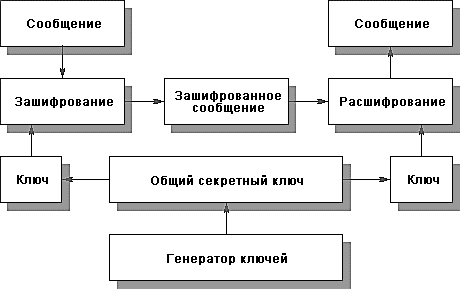 Одиночный выбор1.ассиметричному преобразованиюассиметричному преобразованиюассиметричному преобразованиюассиметричному преобразованию3балла6.Схема, представленная на рисунке относится кОдиночный выбор2.симметричному преобразованиюсимметричному преобразованиюсимметричному преобразованиюсимметричному преобразованию3балла6.Схема, представленная на рисунке относится кОдиночный выбор3.гаммированиюгаммированиюгаммированиюгаммированию3балла6.Схема, представленная на рисунке относится кОдиночный выбор4.использованию электронной цифровой подписииспользованию электронной цифровой подписииспользованию электронной цифровой подписииспользованию электронной цифровой подписи3балла7.Расположите в порядке следования этапы жизненного цикла компьютерного вируса.Установление правильной последовательности1.Проникновение на компьютерПроникновение на компьютерПроникновение на компьютер2балла7.Расположите в порядке следования этапы жизненного цикла компьютерного вируса.Установление правильной последовательности2.Активация вирусаАктивация вирусаАктивация вируса2балла7.Расположите в порядке следования этапы жизненного цикла компьютерного вируса.Установление правильной последовательности3.Поиск объектов для зараженияПоиск объектов для зараженияПоиск объектов для заражения2балла7.Расположите в порядке следования этапы жизненного цикла компьютерного вируса.Установление правильной последовательности4.Подготовка вирусных копийПодготовка вирусных копийПодготовка вирусных копий2балла7.Расположите в порядке следования этапы жизненного цикла компьютерного вируса.Установление правильной последовательности5.Внедрение вирусных копийВнедрение вирусных копийВнедрение вирусных копий2балла8.Основные направления использования криптографических методовМножествен-ный выбор1.предотвращение разглашения, утечки и несанкционированного доступа к охраняемым сведениямпредотвращение разглашения, утечки и несанкционированного доступа к охраняемым сведениямпредотвращение разглашения, утечки и несанкционированного доступа к охраняемым сведениямпредотвращение разглашения, утечки и несанкционированного доступа к охраняемым сведениям2балла8.Основные направления использования криптографических методовМножествен-ный выбор2.передача конфиденциальной информации по каналам связи (например, электронная почта)передача конфиденциальной информации по каналам связи (например, электронная почта)передача конфиденциальной информации по каналам связи (например, электронная почта)передача конфиденциальной информации по каналам связи (например, электронная почта)2балла8.Основные направления использования криптографических методовМножествен-ный выбор3.установление подлинности пере-даваемых сообщенийустановление подлинности пере-даваемых сообщенийустановление подлинности пере-даваемых сообщенийустановление подлинности пере-даваемых сообщений2балла8.Основные направления использования криптографических методовМножествен-ный выбор4.ознакомление с охраняемыми сведениями, их модификация в корыстных целяхознакомление с охраняемыми сведениями, их модификация в корыстных целяхознакомление с охраняемыми сведениями, их модификация в корыстных целяхознакомление с охраняемыми сведениями, их модификация в корыстных целях2балла8.Основные направления использования криптографических методовМножествен-ный выбор5.хранение информации (документов, баз дан-ных) на носителях в зашифрованномхранение информации (документов, баз дан-ных) на носителях в зашифрованномхранение информации (документов, баз дан-ных) на носителях в зашифрованномхранение информации (документов, баз дан-ных) на носителях в зашифрованном2балла1.Под целостностью информации подразумеваетсяОдиночный выбор1.актуальность и непротиворечивость информации, ее защищенность от разрушения и несанкционированного измененияактуальность и непротиворечивость информации, ее защищенность от разрушения и несанкционированного измененияактуальность и непротиворечивость информации, ее защищенность от разрушения и несанкционированного измененияактуальность и непротиворечивость информации, ее защищенность от разрушения и несанкционированного измененияактуальность и непротиворечивость информации, ее защищенность от разрушения и несанкционированного измененияактуальность и непротиворечивость информации, ее защищенность от разрушения и несанкционированного измененияактуальность и непротиворечивость информации, ее защищенность от разрушения и несанкционированного изменения1балл1.Под целостностью информации подразумеваетсяОдиночный выбор2.возможность за приемлемое время получить требуемую информационную услугувозможность за приемлемое время получить требуемую информационную услугувозможность за приемлемое время получить требуемую информационную услугувозможность за приемлемое время получить требуемую информационную услугувозможность за приемлемое время получить требуемую информационную услугувозможность за приемлемое время получить требуемую информационную услугувозможность за приемлемое время получить требуемую информационную услугу1балл1.Под целостностью информации подразумеваетсяОдиночный выбор3.защита от несанкционированного доступа к информациизащита от несанкционированного доступа к информациизащита от несанкционированного доступа к информациизащита от несанкционированного доступа к информациизащита от несанкционированного доступа к информациизащита от несанкционированного доступа к информациизащита от несанкционированного доступа к информации1балл1.Под целостностью информации подразумеваетсяОдиночный выбор4.защита графических документов от редактированиязащита графических документов от редактированиязащита графических документов от редактированиязащита графических документов от редактированиязащита графических документов от редактированиязащита графических документов от редактированиязащита графических документов от редактирования1балл2.Физические средства защиты - этоОдиночный выбор1.регламентация производственной деятельности и взаимоотношений исполнителей на нормативно-правовой основе, исключающей или существенно затрудняющей неправомерное овладение конфиденциальной информацией и проявление внутренних и внешних угроз.регламентация производственной деятельности и взаимоотношений исполнителей на нормативно-правовой основе, исключающей или существенно затрудняющей неправомерное овладение конфиденциальной информацией и проявление внутренних и внешних угроз.регламентация производственной деятельности и взаимоотношений исполнителей на нормативно-правовой основе, исключающей или существенно затрудняющей неправомерное овладение конфиденциальной информацией и проявление внутренних и внешних угроз.регламентация производственной деятельности и взаимоотношений исполнителей на нормативно-правовой основе, исключающей или существенно затрудняющей неправомерное овладение конфиденциальной информацией и проявление внутренних и внешних угроз.регламентация производственной деятельности и взаимоотношений исполнителей на нормативно-правовой основе, исключающей или существенно затрудняющей неправомерное овладение конфиденциальной информацией и проявление внутренних и внешних угроз.регламентация производственной деятельности и взаимоотношений исполнителей на нормативно-правовой основе, исключающей или существенно затрудняющей неправомерное овладение конфиденциальной информацией и проявление внутренних и внешних угроз.регламентация производственной деятельности и взаимоотношений исполнителей на нормативно-правовой основе, исключающей или существенно затрудняющей неправомерное овладение конфиденциальной информацией и проявление внутренних и внешних угроз.1балл2.Физические средства защиты - этоОдиночный выбор2.совокупность специальных органов, технических средств и мероприятий по их использованию в интересах защиты конфиденциальной информации.совокупность специальных органов, технических средств и мероприятий по их использованию в интересах защиты конфиденциальной информации.совокупность специальных органов, технических средств и мероприятий по их использованию в интересах защиты конфиденциальной информации.совокупность специальных органов, технических средств и мероприятий по их использованию в интересах защиты конфиденциальной информации.совокупность специальных органов, технических средств и мероприятий по их использованию в интересах защиты конфиденциальной информации.совокупность специальных органов, технических средств и мероприятий по их использованию в интересах защиты конфиденциальной информации.совокупность специальных органов, технических средств и мероприятий по их использованию в интересах защиты конфиденциальной информации.1балл2.Физические средства защиты - этоОдиночный выбор3.разнообразные устройства, приспособления, конструкции, аппараты, изделия, предназначенные для создания препятствий реализации целей злоумышленниковразнообразные устройства, приспособления, конструкции, аппараты, изделия, предназначенные для создания препятствий реализации целей злоумышленниковразнообразные устройства, приспособления, конструкции, аппараты, изделия, предназначенные для создания препятствий реализации целей злоумышленниковразнообразные устройства, приспособления, конструкции, аппараты, изделия, предназначенные для создания препятствий реализации целей злоумышленниковразнообразные устройства, приспособления, конструкции, аппараты, изделия, предназначенные для создания препятствий реализации целей злоумышленниковразнообразные устройства, приспособления, конструкции, аппараты, изделия, предназначенные для создания препятствий реализации целей злоумышленниковразнообразные устройства, приспособления, конструкции, аппараты, изделия, предназначенные для создания препятствий реализации целей злоумышленников1балл3.Классификация технических каналов утечки информацииУстановление соответствия1.каналы утечки информации при ее передаче по каналам связиканалы утечки информации при ее передаче по каналам связиканалы утечки информации при ее передаче по каналам связиканалы утечки информации при ее передаче по каналам связиканалы утечки информации при ее передаче по каналам связиА.электромагнитные, электрические, параметрические и вибрационные2балла3.Классификация технических каналов утечки информацииУстановление соответствия2.каналы утечки речевой информацииканалы утечки речевой информацииканалы утечки речевой информацииканалы утечки речевой информацииканалы утечки речевой информацииB.электромагнитные, электрические и индукционные2балла3.Классификация технических каналов утечки информацииУстановление соответствия3.технические каналы утечки видовой информациитехнические каналы утечки видовой информациитехнические каналы утечки видовой информациитехнические каналы утечки видовой информациитехнические каналы утечки видовой информацииC.наблюдение за объектами; съемка объектов; съемка (снятие копий) документов2балла3.Классификация технических каналов утечки информацииУстановление соответствия4.каналы утечки информации, обрабатываемой ТСПИканалы утечки информации, обрабатываемой ТСПИканалы утечки информации, обрабатываемой ТСПИканалы утечки информации, обрабатываемой ТСПИканалы утечки информации, обрабатываемой ТСПИD.акустические и виброакустические (или вибрационные),  также акустоэлектрические, опто-электронные и параметрические2балла4.Классификация ТКУИ включает следующие виды каналовМножествен-ный выбор1.каналы утечки речевой информацииканалы утечки речевой информацииканалы утечки речевой информацииканалы утечки речевой информацииканалы утечки речевой информацииканалы утечки речевой информацииканалы утечки речевой информации1балл4.Классификация ТКУИ включает следующие виды каналовМножествен-ный выбор2.физические каналы утечки информациифизические каналы утечки информациифизические каналы утечки информациифизические каналы утечки информациифизические каналы утечки информациифизические каналы утечки информациифизические каналы утечки информации1балл4.Классификация ТКУИ включает следующие виды каналовМножествен-ный выбор3.каналы утечки информации при ее передаче по каналам связиканалы утечки информации при ее передаче по каналам связиканалы утечки информации при ее передаче по каналам связиканалы утечки информации при ее передаче по каналам связиканалы утечки информации при ее передаче по каналам связиканалы утечки информации при ее передаче по каналам связиканалы утечки информации при ее передаче по каналам связи1балл4.Классификация ТКУИ включает следующие виды каналовМножествен-ный выбор4.каналы утечки, обрабатываемой техническими средствами приема, обработки, хранения и передачи информацииканалы утечки, обрабатываемой техническими средствами приема, обработки, хранения и передачи информацииканалы утечки, обрабатываемой техническими средствами приема, обработки, хранения и передачи информацииканалы утечки, обрабатываемой техническими средствами приема, обработки, хранения и передачи информацииканалы утечки, обрабатываемой техническими средствами приема, обработки, хранения и передачи информацииканалы утечки, обрабатываемой техническими средствами приема, обработки, хранения и передачи информацииканалы утечки, обрабатываемой техническими средствами приема, обработки, хранения и передачи информации1балл4.Классификация ТКУИ включает следующие виды каналовМножествен-ный выбор5технические каналы утечки видовой информациитехнические каналы утечки видовой информациитехнические каналы утечки видовой информациитехнические каналы утечки видовой информациитехнические каналы утечки видовой информациитехнические каналы утечки видовой информациитехнические каналы утечки видовой информации1балл5.По функциональному назначению средства инженерно-технической защиты классифицируются на следующие группы:Установление соответствия1.физические средстваА.А. приборы, устройства, приспособления и другие технические решения, используемые в интересах защиты информации приборы, устройства, приспособления и другие технические решения, используемые в интересах защиты информации приборы, устройства, приспособления и другие технические решения, используемые в интересах защиты информации приборы, устройства, приспособления и другие технические решения, используемые в интересах защиты информации3балла5.По функциональному назначению средства инженерно-технической защиты классифицируются на следующие группы:Установление соответствия2.аппаратные средстваB.B.специальные математические и алгоритмические средства защиты информации, передаваемой по системам и сетям связи, хранимой и обрабатываемой на ЭВМ с использованием разнообразных методов шифрования.специальные математические и алгоритмические средства защиты информации, передаваемой по системам и сетям связи, хранимой и обрабатываемой на ЭВМ с использованием разнообразных методов шифрования.специальные математические и алгоритмические средства защиты информации, передаваемой по системам и сетям связи, хранимой и обрабатываемой на ЭВМ с использованием разнообразных методов шифрования.специальные математические и алгоритмические средства защиты информации, передаваемой по системам и сетям связи, хранимой и обрабатываемой на ЭВМ с использованием разнообразных методов шифрования.3балла5.По функциональному назначению средства инженерно-технической защиты классифицируются на следующие группы:Установление соответствия3.программные средстваC.C.различные средства и сооружения, препятствующие физическому проникновению (или доступу) злоумышленников на объекты защиты и к материальным носителям конфиденциальной информации и осуществляющие защиту персонала, материальных средств и финансов и информации от противоправных воздействий;различные средства и сооружения, препятствующие физическому проникновению (или доступу) злоумышленников на объекты защиты и к материальным носителям конфиденциальной информации и осуществляющие защиту персонала, материальных средств и финансов и информации от противоправных воздействий;различные средства и сооружения, препятствующие физическому проникновению (или доступу) злоумышленников на объекты защиты и к материальным носителям конфиденциальной информации и осуществляющие защиту персонала, материальных средств и финансов и информации от противоправных воздействий;различные средства и сооружения, препятствующие физическому проникновению (или доступу) злоумышленников на объекты защиты и к материальным носителям конфиденциальной информации и осуществляющие защиту персонала, материальных средств и финансов и информации от противоправных воздействий;3балла5.По функциональному назначению средства инженерно-технической защиты классифицируются на следующие группы:Установление соответствия4.криптографические средстваD.D.специальные программы, программные комплексы и системы защиты информации в информационных системах различного назначения и средствах обработки (сбора, накопления, хранения, обработки и передачи) данныхспециальные программы, программные комплексы и системы защиты информации в информационных системах различного назначения и средствах обработки (сбора, накопления, хранения, обработки и передачи) данныхспециальные программы, программные комплексы и системы защиты информации в информационных системах различного назначения и средствах обработки (сбора, накопления, хранения, обработки и передачи) данныхспециальные программы, программные комплексы и системы защиты информации в информационных системах различного назначения и средствах обработки (сбора, накопления, хранения, обработки и передачи) данных6.Выделяют следующие направления защиты информации Установление соответствия1.правовая защитаА.А. регламентация производственной деятельности и взаимоотношений исполнителей на нормативно-правовой основе, исключающая или ослабляющая нанесение какого либо ущерба исполнителям регламентация производственной деятельности и взаимоотношений исполнителей на нормативно-правовой основе, исключающая или ослабляющая нанесение какого либо ущерба исполнителям регламентация производственной деятельности и взаимоотношений исполнителей на нормативно-правовой основе, исключающая или ослабляющая нанесение какого либо ущерба исполнителям регламентация производственной деятельности и взаимоотношений исполнителей на нормативно-правовой основе, исключающая или ослабляющая нанесение какого либо ущерба исполнителям2балла6.Выделяют следующие направления защиты информации Установление соответствия2.организационная защитаB.B.использование различных технических средств, препятствующих нанесению ущерба производственной деятельностииспользование различных технических средств, препятствующих нанесению ущерба производственной деятельностииспользование различных технических средств, препятствующих нанесению ущерба производственной деятельностииспользование различных технических средств, препятствующих нанесению ущерба производственной деятельности2балла6.Выделяют следующие направления защиты информации Установление соответствия3.инженерно-техническая защитаC.C.специальные законы, другие нормативные акты, правила, процедуры и мероприятия, обеспечивающие защиту информации на правовой основеспециальные законы, другие нормативные акты, правила, процедуры и мероприятия, обеспечивающие защиту информации на правовой основеспециальные законы, другие нормативные акты, правила, процедуры и мероприятия, обеспечивающие защиту информации на правовой основеспециальные законы, другие нормативные акты, правила, процедуры и мероприятия, обеспечивающие защиту информации на правовой основе2балла7В основе работы антивирусов ревизоров лежитОдиночный выбор1.анализ поведения файла или программыанализ поведения файла или программыанализ поведения файла или программыанализ поведения файла или программыанализ поведения файла или программыанализ поведения файла или программыанализ поведения файла или программы2балла7В основе работы антивирусов ревизоров лежитОдиночный выбор2.анализ контрольных сумманализ контрольных сумманализ контрольных сумманализ контрольных сумманализ контрольных сумманализ контрольных сумманализ контрольных сумм2балла7В основе работы антивирусов ревизоров лежитОдиночный выбор3.проверка наличия вирусного кода в объектепроверка наличия вирусного кода в объектепроверка наличия вирусного кода в объектепроверка наличия вирусного кода в объектепроверка наличия вирусного кода в объектепроверка наличия вирусного кода в объектепроверка наличия вирусного кода в объекте2балла7В основе работы антивирусов ревизоров лежитОдиночный выбор4.определение изменения в объекте и выявление его злоумышленного поведенияопределение изменения в объекте и выявление его злоумышленного поведенияопределение изменения в объекте и выявление его злоумышленного поведенияопределение изменения в объекте и выявление его злоумышленного поведенияопределение изменения в объекте и выявление его злоумышленного поведенияопределение изменения в объекте и выявление его злоумышленного поведенияопределение изменения в объекте и выявление его злоумышленного поведения2балла8Виды технических каналов утечки информацииУстановление соответствия1.каналы утечки информации, обрабатываемой ТСПИ каналы утечки информации, обрабатываемой ТСПИ А.А.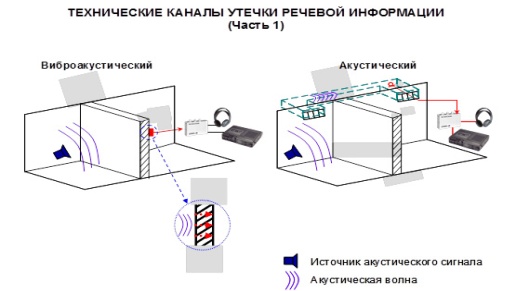 3балла8Виды технических каналов утечки информацииУстановление соответствия2.каналы утечки речевой информацииканалы утечки речевой информацииB.B.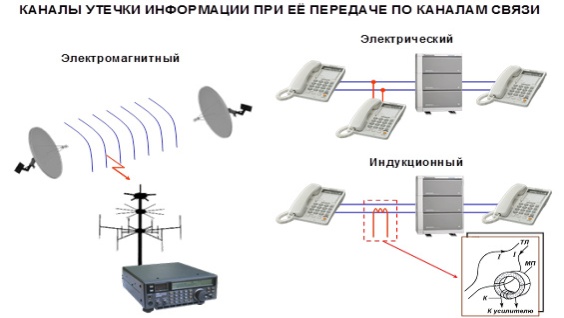 3балла8Виды технических каналов утечки информацииУстановление соответствия3.каналы утечки информации при ее передаче по каналам связиканалы утечки информации при ее передаче по каналам связиC.C.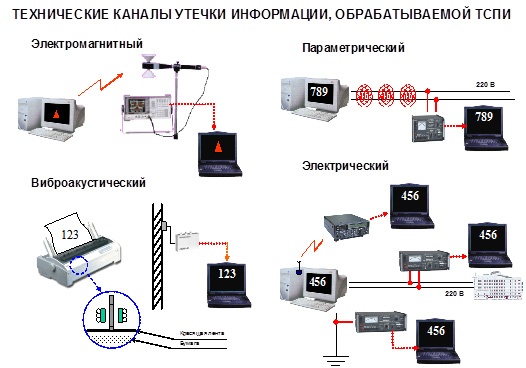 3балла№ п/пВиды работКоличество баллов (максимально 5 в этапе)Примечание 1 задание Тестовое задание 2 заданиеОрганизация рабочего места и соблюдение техники безопасностиОпределение места установки оборудования, аппаратуры и приборовРазработка схемы конфигурирования приборов.  Чтение схемы внешних соединенийПроверка функционированияВыполнение работы по установке и монтажуПроверка работы приемно-контрольных пультов в режиме "Диагностика".Дополнительные вопросы, логическое мышление, принятие неординарного решения и т.п.Итого № п/пВиды работКоличество баллов (максимально 5 в этапе)примечаниеОрганизация рабочего места и соблюдение техники безопасности2.Определение места установки оборудования, аппаратуры и приборов3.Разработка схемы конфигурирования приборов.  Чтение схемы внешних соединений4.Выполнение работы по установке и монтажу 5.Проверка функционированияВключение, выключение видеорегистратораВход в системуПредварительный просмотр6.Контекстное меню рабочего столаГлавное менюПросмотр видеоРежим записиВывод сигнала тревогиНастройка вывода изображения7. Дополнительные вопросы, логическое мышление, принятие неординарного решения и т.п.№ п/пВиды работКоличество баллов (максимально 5 в этапе)Примечание 1 задание Тестовое задание 2 заданиеОрганизация рабочего места и соблюдение техники безопасностиОпределение места установки оборудования, аппаратуры и приборовРазработка схемы конфигурирования приборов.  Чтение схемы внешних соединенийПроверка функционированияВыполнение работы по установке и монтажуПроверка работы приемно-контрольных пультов в режиме "Диагностика".Дополнительные вопросы, логическое мышление, принятие неординарного решения и т.п.Итого 